Texas Commission on Environmental Quality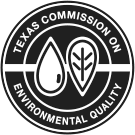 Notification of On-Site Treatment
of Medical WasteWho Should Use This FormUse this form to notify the TCEQ of your intent to operate an on-site treatment unit for medical waste. Also use this form to notify TCEQ of changes to an existing facility. This notification is required by Title 30 Texas Administrative Code (30 TAC), Chapter 326, §326.39 (relating to on-site treatment by small quantity generators) and §326.41 (relating to on-site treatment by large quantity generators). The medical waste management rules are available online at <www.tceq.texas.gov/goto/rules/>.Submit the original and one copy of this form to the Municipal Solid Waste Permits Section MC-124, TCEQ, P.O. Box 13087, Austin, TX 78711-3087.  Send a second copy of this form directly to the TCEQ regional office for your area.  Find which regional office covers your area, and the mailing address at <www.tceq.texas.gov/goto/region>.If you have any questions about this form or about managing medical waste, please contact us at (512) 239-2335 or at <mswper@tceq.texas.gov>.Application Type  New Facility	 Update for Existing FacilityFacility Information Company Name:      Facility Name (if different from Company Name):      Physical Street Address:      City:      	State:       	Zip Code:       	County:      Phone:      	E-mail:      If you have done business with the TCEQ before, you may have been assigned a Customer Reference Number (CN) and a Regulated Entity Reference Number (RN).  If so, indicate those numbers in the following fields.  CN (9 digits):      	RN (9 digits):      Generator's Contact Person Name:      		Company:      Mailing Address:      City:      	State:       	Zip code:      	County:      Phone:      	E-mail:      Generator Type  Small Quantity Generator (generates 50 pounds or less of medical waste in a month) Large Quantity Generator (generates more than 50 pounds of medical waste in a month)Mobile Treatment Unit Owner or Operator Will you be hiring someone to bring a mobile treatment unit to your facility to treat the waste on site? Yes	 NoIf Yes, provide the following information about the operator of the mobile treatment unit: Name of Company:      Name of Contact Person:      Mailing Address:      Phone:      TCEQ authorization number for the mobile treatment unit:      Types of Medical Waste Generated On-Site, and Approved Methods of Treatment and Disposition General Information About Methods Method Approval Are the methods of treatment and disposition already approved by the Texas Department of State Health Services under 25 TAC §1.136? Yes	 NoIf Yes, in the following sections, check the types of medical waste to be treated on-site and the approved treatment and disposition methods for each waste.  If No, please contact the Texas Department of State Health Services and obtain approval in accordance with 25 TAC §1.135 before submitting this notification.Sharps Types of Sharps 	Discarded, unused sharps of any type (unused sharps, if disposed, should be containerized and labeled as treated medical waste)	Hypodermic needles, and hypodermic syringes with attached needles	Razor blades, disposable razors, disposable scissors, and scalpel blades	Tattoo needles, acupuncture needles, and electrolysis needles	Glass Pasteur pipettes, glass pipettes, specimen tubes, blood culture bottles, microscope slides, and broken glass from laboratories	Intravenous stylets and rigid introducers (for example, J wires)Approved Treatments If an item can cause puncture wounds, it should be placed in a puncture-resistant, leak-proof container before disposition. 	Encapsulation in a matrix	Steam disinfection	Incineration	Moist heat disinfection	Chlorine disinfection/maceration	Chemical disinfection	Approved alternate treatment method; specify method:
     
Approved Disposition 	Sanitary landfillPathological Waste Types of Pathological Waste  Tissues	 Organs		Body parts Approved Treatments 	Interment	Grinding	Incineration	Steam disinfection	Steam disinfection followed by grinding (discarded laboratory specimen of blood and/or tissue)	Moist heat disinfection	Moist heat disinfection provided that the grinding/shredding renders the item unrecognizable (body parts)	Chlorine disinfection/maceration	Chemical disinfection	 Chemical disinfection followed by grinding	Approved alternate treatment method; specify method:
     
Approved Disposition 	Interment	 Sanitary Landfill	 Discharged into a sanitary sewer systemBulk Human Blood and Body Fluid, other Blood Products Bulk Human Blood, Body Fluid, or Other Blood Products 	Containerized, aggregate volume of 100 milliliters (mL) or moreApproved Treatments 	Steam disinfection	Incineration	Moist heat disinfection	Chlorine disinfection/maceration	Chemical disinfection	 Chemical disinfection followed by grinding	Thermal Inactivation	 Thermal inactivation followed by grinding	Approved alternate treatment method; specify method:
     
Approved Disposition 	Sanitary Landfill	 Discharged into a sanitary sewer systemAnimals Intentionally Exposed to Pathogens Types of Animal Waste 	Carcasses	 Body parts	 Bedding	Bulk whole blood, serum, plasma and/or other blood component	Carcasses, body parts, beddings, bulk blood, and/or other blood components intentionally exposed to pathogens which are not contagious (collection and transportation must conform to local ordinance or rule if more stringent)Approved Treatments 	Steam disinfection	 Steam disinfection followed by grinding 	Incineration	 Moist heat disinfection	Thermal Inactivation	 Thermal inactivation followed by grinding	Chlorine disinfection/maceration Chemical disinfection	Approved alternate treatment method; specify method:
     
Approved Disposition 	Sanitary landfill	 Discharged into a sanitary sewer system	 Rendering plant	Buried on-site under the supervision of a veterinarian licensed to practice in TexasMicrobiological Waste Types of Microbiological Waste 	Discarded cultures and stock of infectious agents and associated biologicals	Discarded cultures of specimens	Discarded live and attenuated vaccines (excluding empty containers)	Discarded used disposable culture dishes	Discarded disposable devices used to transfer, inoculate, or mix culturesApproved Treatments 	Steam disinfection	 Incineration	 Moist heat disinfection	Chlorine disinfection/maceration	Chemical disinfection	Thermal Inactivation	Approved alternate treatment method; specify method:
     
Approved Disposition 	Sanitary landfillOther Health-Care-Related Waste Other Types of Health-Care-Related Waste 	Specify:      
Approved Treatments 	Specify:      
Approved Disposition 	Specify:      
Labeling Certain Treated Medical Wastes Medical waste that has been treated must be labeled to indicate it has been treated in accordance with 30 TAC §326.39(c) and §326.41(c)(2). The identification of the waste as treated may be accomplished by the use of color-coded, disposable containers for the treated waste or by a label that states the contents of the disposable container have been treated in accordance with the provisions of 25 TAC §1.136.	Check this box to acknowledge you are aware of and will follow the labeling requirements for treated medical wastes that will be disposed of in a permitted landfillFacility Design and Equipment Information (for non-mobile units) In the following table, enter the details about the treatment units for each of the treatment methods you indicated on this form.Details about medical waste treatment units Recordkeeping Requirements for All Generators All generators must maintain on-site a written record that contains the information listed below: Contact information for the generatorMethods of treatment and operating conditionsPrinted name and written initials of the person or persons performing treatmentDate of treatmentAmount of waste treatedIf waste was treated in a mobile treatment unit, the contact information for the mobile treatment unit operator, including the TCEQ authorization number	Check this box to acknowledge you are aware of and will comply with these recordkeeping requirements.Additional Recordkeeping Requirements for Large Quantity Generators Records of Procedures If you are a large quantity generator (LQG), check the applicable written procedures that you will include in on-site written records. 	Procedures for operating and testing any equipment used	Procedures for preparing any chemicals used in treatmentRecords of Testing and Monitoring Requirement for Testing and Monitoring If you are a LQG, you are required to conduct routine performance testing for biological monitoring or routine parameter monitoring, for each of the treatment methods you use.  If you use more than one treatment method, you may do testing for one, and monitoring for another.Mark the following check boxes to indicate whether you will do testing or monitoring, or both:	Facility will conduct routine performance testing for biological monitoring	Facility will conduct routine parameter monitoringRoutine Performance Testing for Biological Monitoring If you conduct routine performance testing, you must demonstrate that your treatment method achieves a minimum 99.99% reduction in the numbers of active microorganisms using appropriate Bacillus species biological indicators (defined in 25 TAC §1.132). The frequency of testing depends on how much medical waste you generate in a month.Check the applicable box below to indicate which generator category you are in and the required testing frequency.	Generator of more than 50 pounds per month, but not more than 100 pounds per month; testing required at least once a month	Generator of more than 100 pounds per month, but not more than 200 pounds per month; testing required at least once every two weeks	Generator of more than 200 pounds per month; testing required at least once a weekRoutine Parameter Monitoring For those treatment methods that the manufacturer has documented compliance with the performance standard prescribed in 25 TAC §1.135 (based on specified parameters such as pH, temperature, and pressure), and for previously approved treatment processes for which a continuous readout and record of operating parameters (detailed in 25 TAC §1.133) is available, you may substitute routine parameter monitoring in place of biological monitoring.If you choose this option, you must also do the following:Maintain records of the applicable performance standards for routine parameter monitoring for each of the treatment methods you indicated on this form, for which you will do parameter monitoring instead of biological monitoring.Confirm that any chemicals or reagents used as part of the treatment process are at the effective treatment strength.Maintain records of operating parameters and reagent strength, for three years.	Check this box to acknowledge you are aware of and will comply with these recordkeeping requirements.Medical Waste Incinerators Will you operate a medical waste incinerator? Yes	 NoIf Yes, you must comply with following:Inspection, testing, reporting, and other requirements in 30 TAC §§113.2070 through 113.2079 (relating to Hospital/Medical/Infectious Waste Incinerators), in place of biological or parametric monitoring.Dispose of the incinerator ash in a permitted landfill in accordance with 30 TAC Chapter 330.  Testing of the ash may be required prior to acceptance by a landfill.Disposable Treatment Units Will you use disposable treatment units? Yes	 NoIf you use disposable treatment units, you are responsible for following the manufacturer's instructions.Generator’s Certification “I certify under penalty of law that this document and all attachments were prepared under my direction or supervision in accordance with a system designed to assure that qualified personnel properly gather and evaluate the information submitted.  Based on my inquiry of the person or persons who manage the system, or those persons directly responsible for gathering the information, the information submitted is, to the best of my knowledge and belief, true, accurate, and complete.  I am aware there are significant penalties for submitting false information, including the possibility of fine and imprisonment for knowing violations.”Generator’s Signature:      	Date:      Printed Name:     	Title:     Type of Treatment Unit Number of UnitsWaste Capacity per CycleProcessing Time per CycleDimensions
(length x width x height)